Załącznik nr 5Mapa lokalizacyjna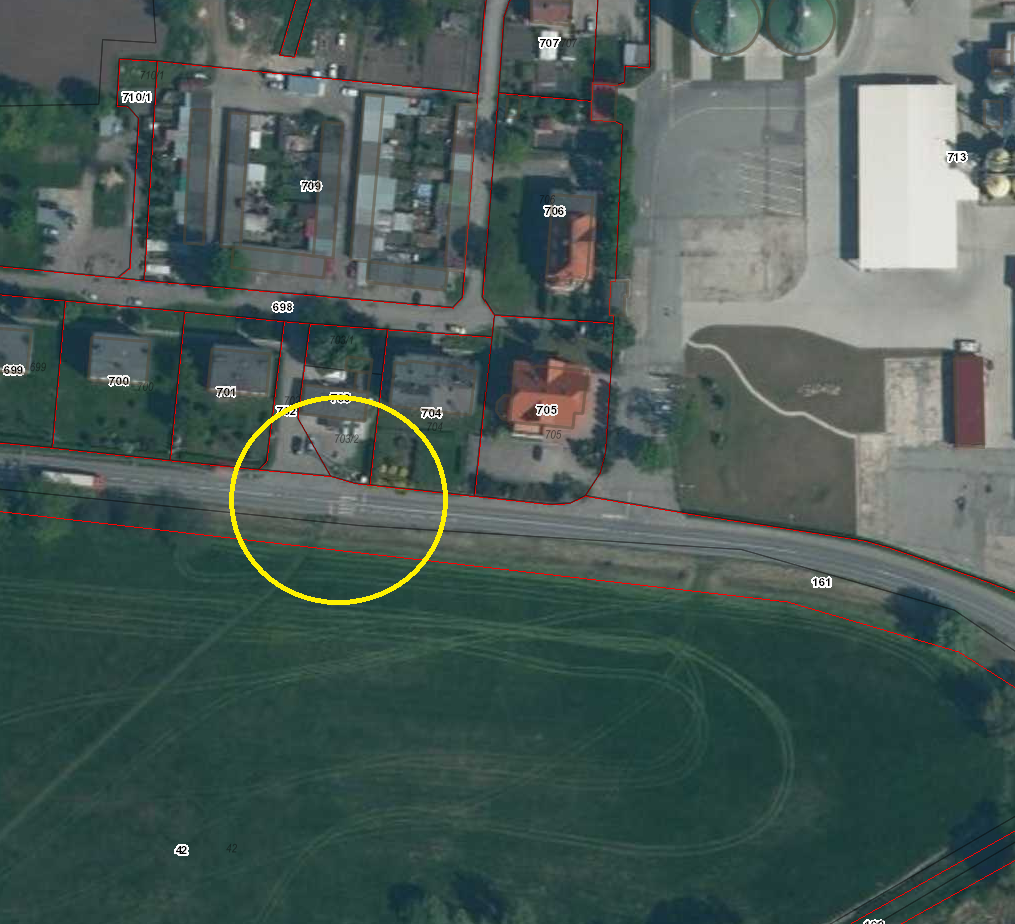 Droga powiatowa nr 1917Dm. Żórawina, al. Niepodległości 77